«Утверждаю» 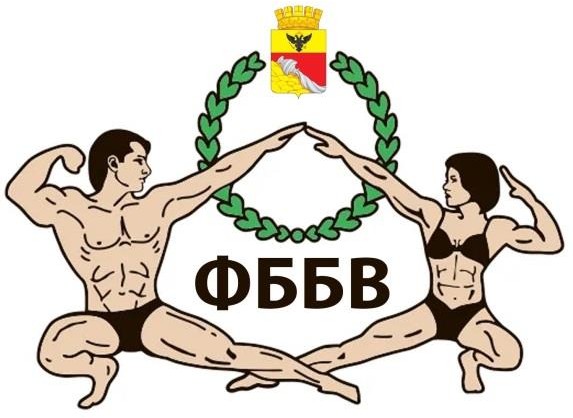 Президент ВООО «Федерация бодибилдинга» 	Инамов Э. Т.«	»	2024г.П О Л О Ж Е Н И ЕКубка Воронежской области                                                                          по бодибилдингу13-14 апреля 2024 г. г. ВоронежЦЕЛИ И ЗАДАЧИСоревнования проводятся с целью:популяризации и развития бодибилдинга и фитнеса в городе Воронеже и Воронежской области по версии ФББР/IFBB;пропаганды здорового образа жизни и наиболее эффективных средств оздоровления населения;выявления сильнейших спортсменов для формирования сборной команды Воронежской области для участия в Кубке России 2024г.СРОКИ И МЕСТО ПРОВЕДЕНИЯСОРЕВНОВАНИЯ проводятся 14 апреля 2024г. по адресу: г. Воронеж, ул. Парковая 3, СИТИ-ПАРК ГРАД. MTS live Холл.  Начало соревнований в 11:00. Заседание судейской коллегии – в 10:30.РЕГИСТРАЦИЯ участников проводится 13 апреля с 13:00 до 18:00 по адресу: г.Воронеж, улица 9 января 288А   тренажерный зал Casta на третьем этаже.Предварительная электронная заявка на участие заполняется онлайн по ссылке https://fbbr.online не позднее 20 марта 2024 г.Дополнительная регистрация участников (ТОЛЬКО ИНОГОРОДНИЕ!!) 14 апреля с 9.00 до 10.00.РУКОВОДСТВО ПО ПРОВЕДЕНИЮ СОРЕВНОВАНИЙОбщее	руководство	по	подготовке	и	проведению	соревнований	осуществляет Воронежская областная общественная организация «Федерация бодибилдинга» (далее – ВООО «Федерация бодибилдинга»). Соревнования проводятся по правилам ФББР/IFBB. Непосредственное проведение соревнований осуществляет Оргкомитет соревнований в лице президента ВООО «Федерация бодибилдинга» Инамова Эльдара Тагировича, вице- президента ВООО «Федерация боди лдинга» Гекова Ивана Юрьевича и Судейской коллегии.Тел. для справок: 8 (950) 759-03-91.УЧАСТНИКИВсего 41 категория из них 11 абсолютных чемпионов получат денежное вознаграждение.Возраст спортсмена определяются по году рождения в год проведения соревнований.1. Фитнес-мальчики (до 15 лет)2. Фитнес-девочки (до15 лет)3. Фитнес-юниоры (15-23 года)4. Фитнес-юниорки (15-23 года).5. Акробатический фитнес (женщины) абс.кат6. Бодибилдинг (юниоры)7. Бодифитнес (168см)8. Бодифитнес (+168см)9. Бодифитнес абс.пер-во10. Бодибилдинг мастера 11. Бодибилдинг женщины  абс.кат12. Атлетик абс.кат13. Атлетический бодибилдинг абс.кат14. Классический бодибилдинг (юниоры)15. Классический бодибилдинг абс.кат16. Велнес абс.кат17. Артистик модель абс.кат18. Фит-модель (168см)19. Фит-модель (+168см)20. Фит-модель абс.пер-во21. Бодибилдинг 80кг22. Бодибилдинг 90 кг23. Бодибилдинг +90кг24. Бодибилдинг абс.пер-во25. Пляжный бодибилдинг дебют26. Пляжный бодибилдинг (176см)27. Пляжный бодибилдинг (+176см)28. Пляжный бодибилдинг абс.пер-во29. Бикини дебют (166см)30. Бикина дебют (+166см)31. Бикини дебют абс.пер-во32. Бикини мастера 35-39 лет33. Бикини мастера старше 40 лет34. Бикини мастера абс.пер-во35.Бикини (160см)36. Бикини (164см)37. Бикини (169см)38. Бикини (+169см)39. Бикини абс.пер-во40. Смешанные пары абс.кат41. Фитнес пары абс.катКоличество категорий может быть пересмотрено судейской коллегией в зависимости от количества заявленных участников.Спортсмены могут заявляться в несколько дисциплин и категорий, в случае соответствия росто/весовым ограничениям, согласно правилам ФББР. За невыход на сцену во время заявленной категории (в том числе и дополнительной) спортсмен к участию не допускается.ЗАЯВКИ НА УЧАСТИЕК участию в соревнованиях допускаются спортсмены, подтвердившие своё участие КОМАНДНОЙ ЗАЯВКОЙ с визой руководителя Федерации до 08 апреля 2024 и лично присутствующие на регистрации (взвешивание/измерение роста) 13 апреля с 13:00 до 18:00 по адресу: г.Воронеж, улица 9 января 288А   тренажерный зал Casta на третьем этаже.ПРЕДВАРИТЕЛЬНЫЕ	ЗАЯВКИ	заполняются	участниками	онлайн	по	ссылке  https://fbbr.online  не позднее 20 марта 2024г.Командные заявки должны быть направлены Региональной федерацией в ОРГКОМИТЕТсоревнований до 08 апреля 2024г. по e-mail: eldar.inamov@bk.ru WhatsApp: 8 (950) 759-03-91.Иногородние спортсмены должны быть действующими спортсменами ФББР и иметь заявку от своей региональной федерации. Ответственность за нарушение правил ФББР по поводу участия в соревнованиях альтернативных организаций на сайте: http://fbbr.org/2018/1615. Соревнования, которые проходят под эгидой ФББР, включены в календарный план соревнований ФББР см. www.fbbr.org, раздел Календарь соревнований. НА РЕГИСТРАЦИИ ПРИ СЕБЕ НЕОБХОДИМО ИМЕТЬ:Паспорт (свидетельство о рождении);Командную заявку, подписанную руководителем команды (или быть в Заявке от вашего региона);Медицинскую справку;Анкету участника соревнований (заполняется на месте);Соревновательный костюм - плавки / купальник по стандарту ФББР;USB-флешка (с качественной фонограммой) для произвольной программы.Все спортсмены, принимающие участие в официальных спортивных соревнованиях по бодибилдингу должны пройти онлайн-курс "Антидопинг" на образовательной платформе РАА "РУСАДА"  - https://course.rusada.ru с получением сертификата, который в обязательном порядке необходимо предъявить на комиссии по допуску (взвешивании/измерении роста).ГРИМВ день   соревнований   будет   работать   команда   профессиональных  гримёров «ПРО ГРИМ», стоимость нанесения 2х слоёв с последующей коррекцией – 5000 руб. Контакты для предварительной записи: WhatsApp: 8 (950) 806-34-90ВК https://vk.com/pro.grim        Инстаграм @pro.grim48             e-mail pro.grim@bk.ru Мы настоятельно рекомендуем вам пользоваться только качественным гримом для того, чтобы вы максимально выгодно смотрелись на сцене.Для участников соревнований, которые решили не пользоваться услугой и продукцией официальных гримёров соревнований, а воспользоваться услугой и продукцией неофициальных гримёров. В этом случае стартовый взнос участника будет увеличен на 4000 руб. (страховка за возможную порчу имущества в месте проведения соревнований при самостоятельном нанесении и коррекции грима). Доплата производится на регистрации.СТИЛИСТЫКОМАНДА ПРОФЕССИОНАЛОВ — TOP STAGEПо всем вопросам и записи писать в директ @top_stage_makeup Тел (WatsApp  Telegram)  +7921 596 97938.  УСЛОВИЯ ФИНАНСИРОВАНИЯПроведение соревнований осуществляется за счет целевых (стартовых) взносов, которые составляют:для каждого участника соревнований – 3500 рублей;для каждого участника соревнований за дополнительную категорию – 2000 рублей;для каждого сопровождающего лица за сцену – 2000 рублей.СТАРТОВЫЕ ВЗНОСЫ ПРИНИМАЮТСЯ ТОЛЬКО НАЛИЧНЫМИ!Аренду	места	проведения	соревнований,	наградную	атрибутику	обеспечивают организаторы соревнований. Призовой фонд сформирован за счёт привлечённых спонсоров.9. ПРОГРАММА СОРЕВНОВАНИЙ10:30 Судейский инструктаж11:00 начало соревнований 1. Фитнес-мальчики (до 15 лет) 1 раунд2. Фитнес-девочки (до 15 лет) 1 раунд3. Фитнес-юниоры (15-23 года) 1 раунд4. Фитнес-юниорки (15-23 года) 1 раунд5. Акробатический фитнес абс.кат 1 раунд6. Бодибилдинг (юниоры)7. Классический бодибилдинг (юниоры)8. Атлетический бодибилдинг абс.кат9. Фитнес-мальчики (до 15 лет) 1 раунд10. Фитнес-девочки (до 15 лет) 1 раунд11. Фитнес-юниоры (15-23 года) 1 раунд12. Фитнес-юниорки (15-23 года) 1 раунд13. Акробатический фитнес абс.кат 1 раундНаграждение14. Пляжный бодибилдинг дебют15. Бикини дебют (166см)16. Бикина дебют (+166см)Награждение17. Бикини дебют абс.пер-во18.Артистик модель абс.кат 1 раунд13:00  Торжественное открытие19. Артистик модель абс.кат 2 раунд20. Бодифитнес (168см)21. Бодифитнес (+168см)22. Бодибилдинг мастера 23. Бодибилдинг женщины  абс.катНаграждение24. Бодифитнес абс.пер-во25. Атлетик абс.кат26. Классический бодибилдинг абс.кат27. Велнес абс.кат28. Фит-модель (168см)29. Фит-модель (+168см)Награждение30. Фит-модель абс.пер-во17:00 – 17:30 перерыв31. Бодибилдинг 80кг32. Бодибилдинг 90 кг33. Бодибилдинг +90кгНаграждение34. Бодибилдинг абс.пер-во35. Пляжный бодибилдинг дебют36. Пляжный бодибилдинг (176см)37. Пляжный бодибилдинг (+176см)38. Бикини мастера 35-39 лет39. Бикини мастера старше 40 летНаграждение40. Пляжный бодибилдинг абс.пер-во41. Бикини мастера абс.пер-во42. Бикини (160см)43. Бикини (164см)44. Бикини (169см)45. Бикини (+169см)46. Смешанные пары абс.кат47. Фитнес пары абс.кат           Награждение48. Бикини абс.пер-во22:00  Торжественное закрытие — общее фото 10. ПОРЯДОК ОПРЕДЕЛЕНИЯ ПОБЕДИТЕЛЕЙ И НАГРАЖДЕНИЕПобедители в соревнованиях определяются, согласно правилам IFBB, по наименьшей итоговой сумме мест.Участники, занявшие 1 места в категориях, награждаются эксклюзивными статуэтками, медалями, дипломами и призами от спонсоров. Участники, занявшие 2, 3 места в категориях награждаются медалями, дипломами и призами от спонсоров. Победители в абсолютных категориях награждаются кубками, призами от спонсоров и денежными призами:Бодибилдинг — 150 000рубПляжный бодибилдинг — 80 000рубБикини — 80 000рубБодифитнес — 40 000рубБодибилдинг (женщины) — 40 000рубАтлетик — 40 000рубКлассический бодибилдинг —  40 000рубФит - модель — 40 000рубАтлетический бодибилдинг — 30 000рубВелнес — 30 000рубАртистик модель — 30 000рубОбщий призовой фонд соревнований составит 600 000 т.р.11.  ОБЕСПЕЧЕНИЕ БЕЗОПАСНОСТИ УЧАСТНИКОВ И ЗРИТЕЛЕЙОбеспечение безопасности участников и зрителей осуществляется согласно требованиям Правил обеспечение безопасности при проведения спортивных мероприятий.Участие в спортивных соревнованиях осуществляется только при наличии медицинской справки.Командирующие организации несут ответственность за жизнь и здоровье спортсменов во время их следования от места проживания к месту проведения   соревнований и обратно.12.  ДОПОЛНИТЕЛЬНАЯ ИНФОРМАЦИЯУчастники и представители команды Воронежской области должны быть членами ВООО«Федерация бодибилдинга» и иметь Членский билет, а также пометку с оплаченным взносом за 2024 год. Для вступления в ВООО «Федерация бодибилдинга» на регистрации необходимо с собой иметь фотографию формата 2х3 и 2000р. для оплаты вступительного членского взноса. Продление – 1500руб.ЧЛЕНСКИЕ И СТАРТОВЫЕ ВЗНОСЫ ПРИНИМАЮТСЯ ТОЛЬКО НАЛИЧНЫМИ!   Ссылка телеграмм для участников соревнований https://t.me/+ESeC5fub0nc1YmMy Билеты в зрительный зал вы можете приобрести по ссылке https://live.mts.ru/voronezh/announcements/kubok-voronezhskoy-oblasti-po-bodibildingu-2024?eventId=18529906   Наш сайт https://fbbvrn.ru НАСТОЯЩЕЕ ПОЛОЖЕНИЕ ЯВЛЯЕТСЯ ВЫЗОВОМ НА СОРЕВНОВАНИЯ!